General Medications and Add-Ins Approval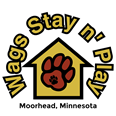 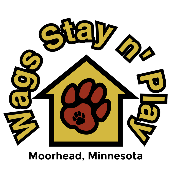 At Wags Stay N Play we strive to do our best to keep your pet(s) healthy and happy while they are with us. At times, this means that we need to add something in your pet’s food to encourage them to eat, give them some pepto bismol to calm their tummy, put Neosporin on a wound to prevent infection, etc. Please indicate below what things you approve us to utilize, along with indicating whether you want us to attempt to contact you first or if you want us to administer as needed.*items will cost $5.00 per day administered____ Initial when all general medications and add ons have been read through and markedMore questions on back side__________________________________________________________________________________________ My pet has diet restrictions. They can NOT have:____________________________________________________________________________________________________________________________________________My pet can NOT have these medications: ___________________________________________________________________________________________________________________________________________________________________________________________________________________________________________________________          ________________________________         ______________Signature of owner                                           Printed name of owner                                     DateItem/medication:                              Check each box for the following optionsContact me firstContact me firstAdminister as neededAdminister as neededBitter Apple SprayAntimicrobial Flush (for wounds)RicePumpkinPeanut butterWet foodChicken brothBeef brothBoiled chickenBoiled beefCanned I/D food (wet food for upset stomachs)^^ contains: pork, turkey, egg, and chickenCanned A/D food (wet food for upset stomachs/ lots of nutrients)^^contains: turkey, pork, chicken, and fish oilPineapple (to help prevent eating poop)Tuna (cats)House foodGrain-free house foodBenadrylProbiotic* Pepto bismolFamotidine (antacid)Baby aspirinAdaptil/feliwayzylkene (supplement for anxiety)*Composure Treats* or Quiet Moment Treats*Thundershirt CBD oil*CBD treats*NeosporinHydrogen PeroxideSkin worksMushersGrooming spray/cologneGrooming wipes